The ‘Leisure Hierarchy’The availability of leisure facilities varies according to the size of the settlement. Each leisure facility is influenced by:Its threshold population – the number of people needed to support the facility Its catchment area or sphere of influence – the size of the area that the facility serves Its range – the maximum distance people are prepared to travel to use the facility 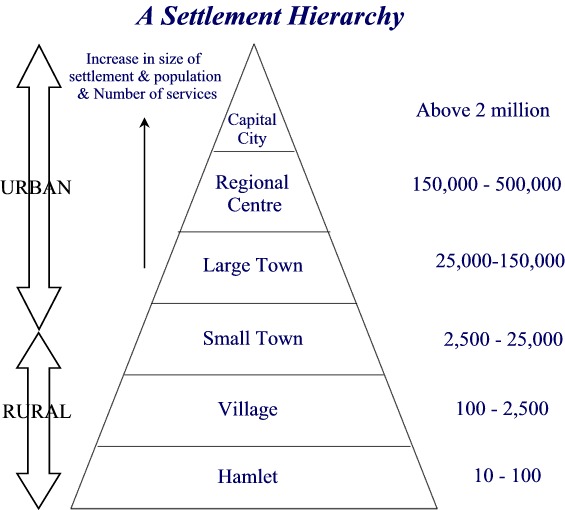 Activity 1Classify the following leisure facilities according to the size of settlement in the table below:Garden centre		Leisure Centre		Gym	Theatre		Restaurant	Resort Hotel	Country Park		Community Centre	Museum	Horse Riding Centre	Local BarLibrary		Hotel/Guesthouse	Travel Agents	Bowling Alley	Nature ReserveNightclub	Specialist Sports Shop 	Sports Field 	Cinema 	Post OfficeIntra-Urban Leisure Patterns From the centre to the edge, the availability of leisure facilities varies between zones (‘intra-urban’) of a city too. This diagram shows the zones of a typical MEDC city: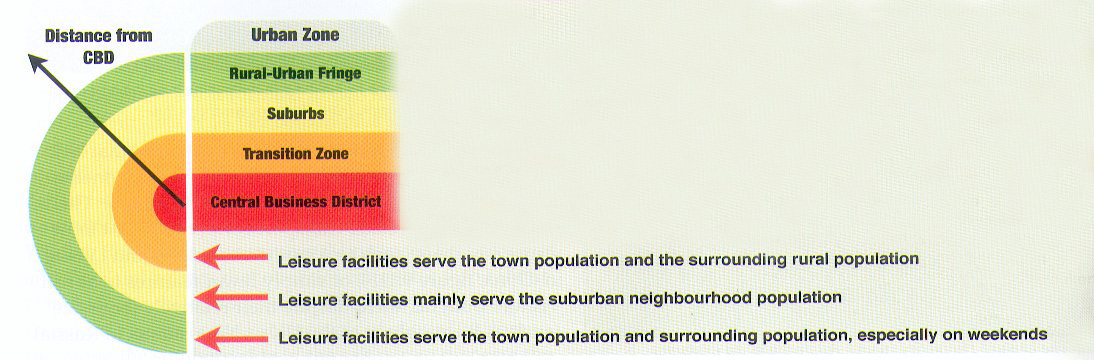 Activity 2Imagine you are completing a land use transect from the Central Business District (CBD) to the Rural-Urban Fringe to record the variation in leisure facilities from the centre to the edge of the city. 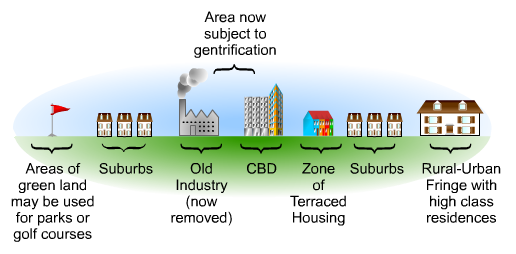 As you walk from the CBD outwards, what would you expect to find and why? Activity 3: Open Spaces in Urban Areas Open spaces, including city parks nearer the centre and country parks on the edge of the city, are regarded as an important land use in any urban area. Give at least three reasons why it is important for city planners to ensure that there is sufficient open spaces for urban residents. Activity 4: Applying an urban leisure hierarchy model to Bangkok: 
How well does it fit? Here is a model that shows the typical distribution of leisure facilities in an urban area according to a ‘leisure hierarchy’: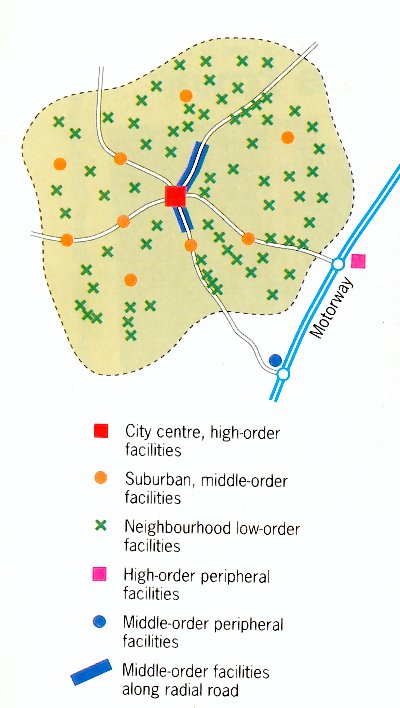 Draw an annotated sketch map of the leisure facilities in and around Bangkok. In your annotations, describe and explain the distribution of facilities. How well does Bangkok’s distribution of leisure facilities fit the model above? 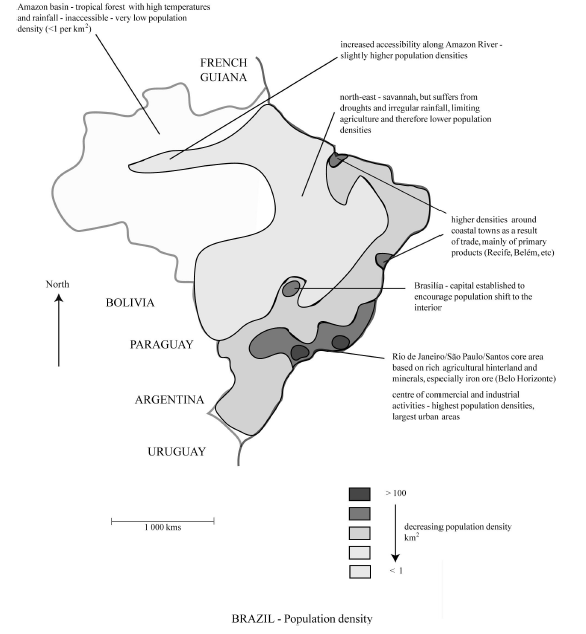 Size of settlement Leisure Facilities/ServicesCityTown VillageHamlet Urban ZoneLeisure FacilitiesExplanationCentral Business District Transition ZoneSuburbsRural-Urban Fringe 